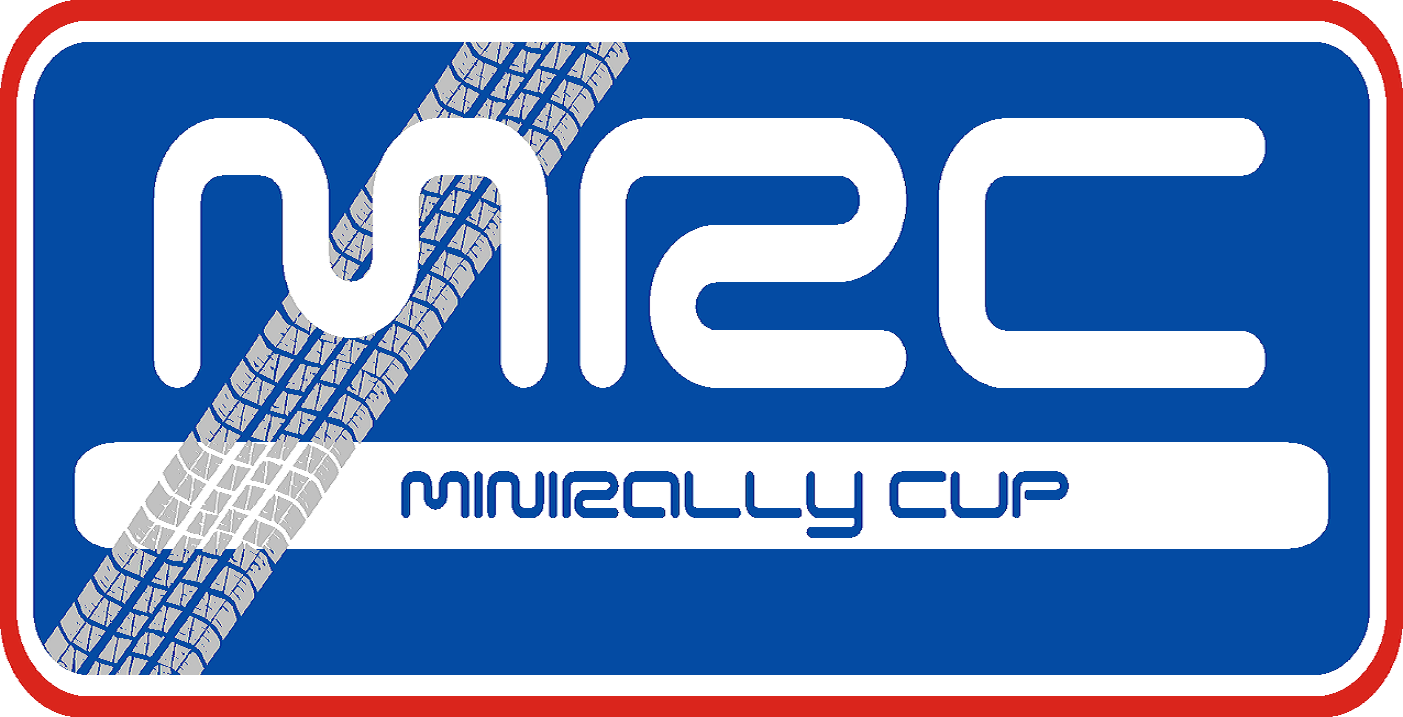 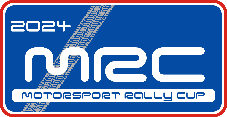 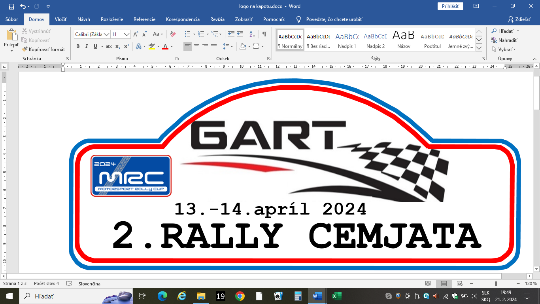 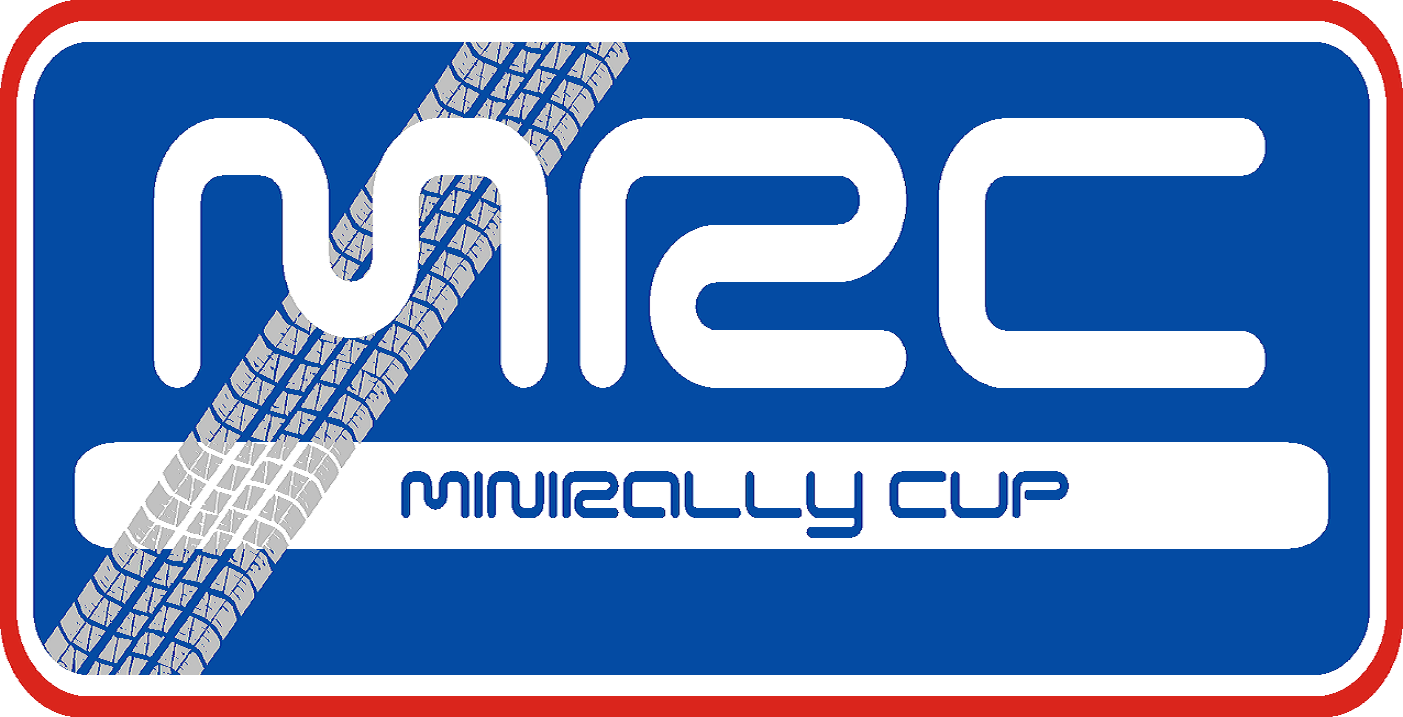 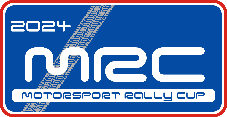 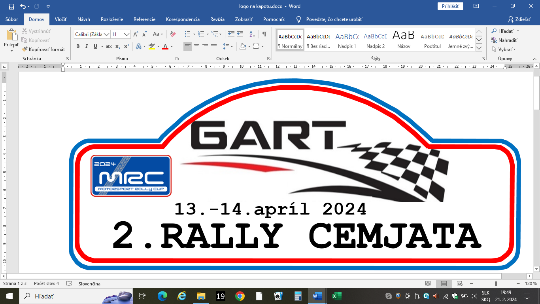   Pre kategóriu JUNIOR je v zmysle predpisov podmienka max. objem motora do     1600ccm a rodič s VP ako spolujazdec vo vozidle!  Prosím po úplnom vyplnení odošlite usporiadateľovi na adresu: debnararh@hotmail.com	My, dolu podpísaníako záujemca o účasť v súťaži MRC 2. GART Rally, ktorá sa uskutoční 13. - 14. 4. 2024, týmto prehlasujeme, že bez akýchkoľvek výhrad berieme na vedomie, že organizátor súťaže  nenesie žiadnu zodpovednosť za škodu  na našom  zdraví a majetku ako súťažiaceho v priebehu celej súťaže.Berieme na vedomie a bez výhrad súhlasíme s tým, že Organizátor nezodpovedá za straty, škody alebo iné ujmy, súvisiace s našou  prítomnosťou, alebo  účasťou na súťaži. Rovnako berieme na vedomie, že v prípade, že sa zúčastníme súťaže ako súťažiaci, sami zodpovedáme za škody spôsobené na svojom majetku a zdraví bez ohľadu na zavinenie. Zároveň týmto prehlasujeme, že sa zúčastňujeme súťaže výhradne na vlastnú zodpovednosť a na vlastné nebezpečenstvo. Ďalej týmto prehlasujeme, že budeme rešpektovať pokyny Organizátora, traťových komisárov aj spolupracovníkov Organizátora počas celej súťaže. Som si vedomý, že nerešpektovanie pokynov Organizátora môže mať za následok moje vylúčenie zo súťaže, bez nároku na vrátenie manipulačného poplatku, či na inú náhradu.Zároveň týmto udeľujem Organizátorovi bezvýhradný a neodvolateľný súhlas na zhotovovanie a šírenie akýchkoľvek zvukových a obrazových záznamov počas celej súťaže bez nároku na akýkoľvek honorár.Tiež beriem na vedomie, že Organizátor mi pre účel účasti na súťaži odporúča uzavrieť minimálne úrazové poistenie. Zároveň sa zaväzujem, že v prípade keď svojou účasťou na podujatí spôsobím škodu tretím osobám, že uhradím túto  škodu v plnej výške! Týmto prehlasujem, že som sa dôkladne oboznámil s podmienkami účasti v tejto súťaži, ktoré tvoria obsah dokumentu Zvláštne ustanovenia, zverejnené na www.minirallycup.sk. Riadne som si ich prečítal, porozumel ich obsahu a jednotlivým pojmom a zaväzujem sa ich v plnom rozsahu rešpektovať a riadne dodržiavať. Zároveň týmto udeľujem Organizátorovi podľa zák. č. 428/2002 Z.z. o ochrane osobných údajov v znení neskorších prepisov súhlas so spracovaním osobných údajov poskytnutých Organizátorovi, a to mena, priezviska, titulu (akademickej hodnosti), trvalého bydliska, kontaktných údajov (telefónne číslo, email) pre účely vedenia evidencie, ktorej vedenie je mu uložené zákonom a používať moje osobné údaje aj na účely priameho alebo nepriameho marketingu.Prehlasujem týmto, že mám spôsobilosť k právnym úkonom a svoju vôľu zúčastniť sa tejto súťaže za podmienok uvedených v tomto prehlásení a v Zvláštnych ustanoveniach, som prejavil slobodne, vážne, určite a zrozumiteľne, pričom som nekonal v tiesni, omyle, ani za nápadne nevýhodných  podmienok.V Prešove     dňa   13. 4. 2024 Podpis JAZDEC ..................................................        Podpis SPOLUJAZDEC..................................... Štartovné číslo vyplní usporiadateľ, Štartovné číslo vyplní usporiadateľ, Kategória:Štart. číslo: PRIHLÁŠKA NA PODUJATIEMRC GART Rally (registrované posádky MRC) 13.-14. apríl 2024PRIHLÁŠKA NA PODUJATIEMRC GART Rally (registrované posádky MRC) 13.-14. apríl 2024PRIHLÁŠKA NA PODUJATIEMRC GART Rally (registrované posádky MRC) 13.-14. apríl 2024PRIHLÁŠKA NA PODUJATIEMRC GART Rally (registrované posádky MRC) 13.-14. apríl 2024PRIHLÁŠKA NA PODUJATIEMRC GART Rally (registrované posádky MRC) 13.-14. apríl 2024Údaje o posádkeJazdecSpolujazdecSpolujazdecMeno a priezviskoDátum narodenia:Kategória JUNIOR(vo veku 15 – 18 rokov)ÁNO    NIEČíslo vodičského preukazuAdresa bydliskaTel. čísloMailová adresa:Údaje o vozidle                                Rok výroby vozidla:  Údaje o vozidle                                Rok výroby vozidla:  Údaje o vozidle                                Rok výroby vozidla:  Údaje o vozidle                                Rok výroby vozidla:  Údaje o vozidle                                Rok výroby vozidla:  Údaje o vozidle                                Rok výroby vozidla:  Údaje o vozidle                                Rok výroby vozidla:  Značka:Typ:Objem mot.:Palivo:Turbo:ANO     NIEPohon 4x4:ANO   NIEEv. číslo (ŠPZ):My, dole podpísaní, sme si prečítali Zvláštne ustanovenia vydané pre túto súťaž a súhlasíme s ich dodržiavaním. Potvrdzujeme, že údaje tejto prihlášky sú pravdivé a správne. Berieme na vedomie, že organizátor nezodpovedá účastníkom za straty, škody alebo iné ujmy súvisiace s našou účasťou na podujatí.        Zúčastňujeme sa podujatia na svoju vlastnú zodpovednosť a nebezpečie a zodpovedáme za škody na svojom majetku a zdraví.                    .............................................                                                                .............................................                             Podpis jazdca                                                                                   Podpis spolujazdca                                                                     Dátum: My, dole podpísaní, sme si prečítali Zvláštne ustanovenia vydané pre túto súťaž a súhlasíme s ich dodržiavaním. Potvrdzujeme, že údaje tejto prihlášky sú pravdivé a správne. Berieme na vedomie, že organizátor nezodpovedá účastníkom za straty, škody alebo iné ujmy súvisiace s našou účasťou na podujatí.        Zúčastňujeme sa podujatia na svoju vlastnú zodpovednosť a nebezpečie a zodpovedáme za škody na svojom majetku a zdraví.                    .............................................                                                                .............................................                             Podpis jazdca                                                                                   Podpis spolujazdca                                                                     Dátum: My, dole podpísaní, sme si prečítali Zvláštne ustanovenia vydané pre túto súťaž a súhlasíme s ich dodržiavaním. Potvrdzujeme, že údaje tejto prihlášky sú pravdivé a správne. Berieme na vedomie, že organizátor nezodpovedá účastníkom za straty, škody alebo iné ujmy súvisiace s našou účasťou na podujatí.        Zúčastňujeme sa podujatia na svoju vlastnú zodpovednosť a nebezpečie a zodpovedáme za škody na svojom majetku a zdraví.                    .............................................                                                                .............................................                             Podpis jazdca                                                                                   Podpis spolujazdca                                                                     Dátum: My, dole podpísaní, sme si prečítali Zvláštne ustanovenia vydané pre túto súťaž a súhlasíme s ich dodržiavaním. Potvrdzujeme, že údaje tejto prihlášky sú pravdivé a správne. Berieme na vedomie, že organizátor nezodpovedá účastníkom za straty, škody alebo iné ujmy súvisiace s našou účasťou na podujatí.        Zúčastňujeme sa podujatia na svoju vlastnú zodpovednosť a nebezpečie a zodpovedáme za škody na svojom majetku a zdraví.                    .............................................                                                                .............................................                             Podpis jazdca                                                                                   Podpis spolujazdca                                                                     Dátum: My, dole podpísaní, sme si prečítali Zvláštne ustanovenia vydané pre túto súťaž a súhlasíme s ich dodržiavaním. Potvrdzujeme, že údaje tejto prihlášky sú pravdivé a správne. Berieme na vedomie, že organizátor nezodpovedá účastníkom za straty, škody alebo iné ujmy súvisiace s našou účasťou na podujatí.        Zúčastňujeme sa podujatia na svoju vlastnú zodpovednosť a nebezpečie a zodpovedáme za škody na svojom majetku a zdraví.                    .............................................                                                                .............................................                             Podpis jazdca                                                                                   Podpis spolujazdca                                                                     Dátum: My, dole podpísaní, sme si prečítali Zvláštne ustanovenia vydané pre túto súťaž a súhlasíme s ich dodržiavaním. Potvrdzujeme, že údaje tejto prihlášky sú pravdivé a správne. Berieme na vedomie, že organizátor nezodpovedá účastníkom za straty, škody alebo iné ujmy súvisiace s našou účasťou na podujatí.        Zúčastňujeme sa podujatia na svoju vlastnú zodpovednosť a nebezpečie a zodpovedáme za škody na svojom majetku a zdraví.                    .............................................                                                                .............................................                             Podpis jazdca                                                                                   Podpis spolujazdca                                                                     Dátum: My, dole podpísaní, sme si prečítali Zvláštne ustanovenia vydané pre túto súťaž a súhlasíme s ich dodržiavaním. Potvrdzujeme, že údaje tejto prihlášky sú pravdivé a správne. Berieme na vedomie, že organizátor nezodpovedá účastníkom za straty, škody alebo iné ujmy súvisiace s našou účasťou na podujatí.        Zúčastňujeme sa podujatia na svoju vlastnú zodpovednosť a nebezpečie a zodpovedáme za škody na svojom majetku a zdraví.                    .............................................                                                                .............................................                             Podpis jazdca                                                                                   Podpis spolujazdca                                                                     Dátum: JAZDECSPOLUJAZDECMeno a priezviskoVekAdresaTel. kontaktMailová adresa